OGGETTO: Provvedimento di individuazione di destinatario di proposta di contratto a tempo            determinato SCUOLA INFANZIAVISTA	L’Ordinanza Ministeriale 112 del 06/05/2022:VISTO	il contratto integrativo al CCN. Del 26/05/1999 STIPULATO IL 31/08/1999;VISTO	il C.C.N.L. del 29/11/2007 e s.m.i.;VISTA	la nota MIUR prot. N. prot. 28597 del 29/07/2022 relativa alle “Istruzioni operative in materia di supplenze al personale docente, educativo ed ATA – anno scolastico 2022/2023”;VISTE 	le vigenti graduatorie degli aspiranti a supplenza;VISTA 	la convocazione degli aspiranti del 10/10/2022:INDIVIDUAquale destinatario di proposta di contratto di lavoro, ai sensi e per gli effetti di cui all’art.25 del CCNL del 29 novembre 2007 del comparto scuola, il docente IOTTI ILARIA (3 fascia Graduatoria AA posizione 13 puti 18) per n. 25 ore settimanali Posto Comune.I predetti atti sono resi pubblici mediante affissione all’Albo della scuola.Il presente provvedimento è impugnabile dinanzi al Giudice Ordinario in funzione del Giudice del Lavoro con la possibilità di esprimere un previo tentativo di conciliazione e/o arbitrato di cui algi artt. 410 e segg. Del Codice di Procedura Civile come modificati dall’art. 31 della Legge 183/2010.                                                                                     firma autografa sostituita da indicazioni a mezzo                                                                                       stampa, ai sensi dell'art. 3, comma 2, del D.Lgs.                                                                                        -39/1993 originale firmato e custodito agli atti -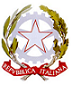 ISTITUTO COMPRENSIVO  INTERPROVINCIALE DEI SIBILLINIdi Scuola Infanzia – Primaria – Secondaria 1°Via E. Pascali,81 -  63087 – COMUNANZA (A.P. )Tel.-Fax 0736/844218apic81300t@istruzione.it  - apic81300t@pec.istruzione.it c.f. 80008050447 – CM APIC81300T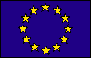 IL DIRIGENTE SCOLASTICOProf.ssa Alessia Cicconi 